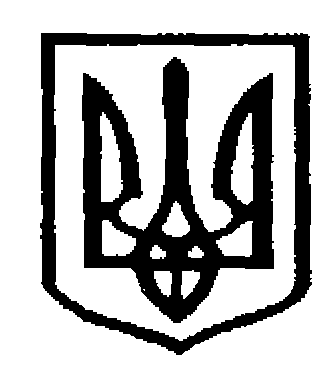 У К Р А Ї Н АЧернівецька міська радаУправлiння  освітивул. Героїв Майдану, 176, м. Чернівці, 58029 тел./факс (0372) 53-30-87  E-mail: osvitacv@gmail.com  Код ЄДРПОУ №02147345Управління освіти Чернівецької міської ради надсилає лист Департаменту освіти і науки Чернівецької ОВА від 30.03.2022р. №01-30/588 «Щодо запобігання торгівлі людьми в умовах воєнної агресії»  для організації відповідної роботи  у  закладах.Начальник відділу  загальної				Олена КУЗЬМІНА середньої освітиІрина ЗАСТАНКЕВИЧ01.04.2022 № 01-31/693Керівникам закладів освіти